嘉義縣立民雄國中多元資優教育方案-運籌帷幄 創造力主題營家長同意書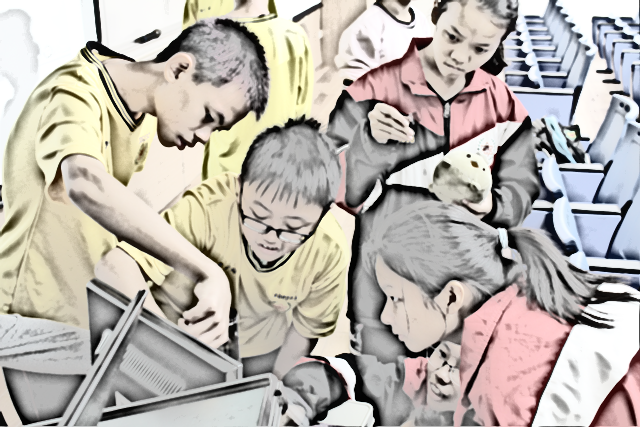 這是一場人類與機器人的智慧與創意的拚戰你覺得，誰會成為最後贏家？你想成為強者嗎？你想突破自我，讓自己有多一點嘗試嗎？你想開發自己的大腦地圖，成就更不一樣的自己嗎？107年1/29-2/1日，快來到嘉義縣最優質的民雄國中跟來自四面八方具備強大智慧的夥伴一起戰鬥吧！營隊課程介紹：請家長自行接送孩子上下課。放學時統一在校門口前廣場。為求上課品質，僅招收60人，分為兩班進行課程。四天課程不需收費，提供午餐。響應環保，請孩子自備環保餐具及水杯。嘉義縣立民雄國中多元資優教育方案-運籌帷幄 創造力主題營家長同意書回條就讀國小：                國小   班級：          姓名：                 家長姓名：                     與學生關係：             連絡電話：(家)                  (手機)                                請將此回條交回給班級導師，感謝您！感謝辛苦的導師協助彙整。課程主題課程說明上課地點上課時間第一天第二天語破天機  七大奇蹟歐盟議會 創意無限家創意桌遊課程口說表達溝通練習民雄國中閱覽室(4F)9:00-16:00第三天第四天創意機器人實作創課課程民雄國中自造者中心9:00-16:00